Vabilo»HOSPIC VEČER S SLOVENSKIM DRUŠTVOM HOSPIC«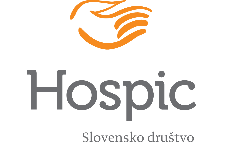 V Domu starejših občanov Ljubljana Bežigrad želimo stanovalcem in svojcem približati pojem paliativne oskrbe. S slovenskih društvom Hospic organiziramo sklop štirih srečanj. Drugo srečanje bo v SREDO, 17. maja 2017, ob 17:00 uri. Tema srečanja je:»Človekove vrednote s poudarkom na življenju in kvaliteti življenja«Vabljeni!»Dodajati življenje dnevom in ne dneve življenju.«